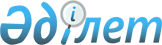 Сайлау учаскелерін құру туралы
					
			Күшін жойған
			
			
		
					Мұнайлы аудандық әкімдігінің 2015 жылғы 18 ақпандағы № 7-м қаулысы. Маңғыстау облысы Әділет департаментінде 2015 жылғы 24 ақпанда № 2620 болып тіркелді.Күші жойылды - Мұнайлы ауданының әкімінің 09.06.2015 № 18-ш шешімімен.      Ескерту. Күші жойылды - Мұнайлы ауданының әкімінің 09.06.2015  № 18-ш шешімімен.      «Қазақстан Республикасындағы сайлау туралы» 1995 жылғы 28 қыркүйектегі Конституциялық Заңына және «Қазақстан Республикасында жергілікті мемлекеттік басқару және өзін-өзі басқару туралы» 2001 жылғы 23 қаңтардағы Қазақстан Республикасының Заңына сәйкес, аудан әкімі ШЕШІМ ҚАБЫЛДАДЫ:      1. Осы шешімнің қосымшасына сәйкес дауыс беруді өткізу мен дауыс санау үшін Мұнайлы ауданының аумағында сайлау учаскелері құрылсын және шекаралары мен орталықтары белгіленсін.

      2. «Сайлау учаскелерін құру туралы» Мұнайлы ауданы әкімінің  2011 жылғы 13 шілдедегі № 46 ш шешімінің (Нормативтік құқықтық актілерді мемлекеттік тіркеу тізілімінде № 11-7-95 болып тіркелген, «Мұнайлы» газетінде 2011 жылы 1 тамызда жарияланған) күші жойылды деп танылсын.

      3. «Мұнайлы ауданы әкімінің аппараты» мемлекеттік мекемесі (Б. Біләлов) осы қаулының әділет органдарында мемлекеттік тіркелуін, оның «Әділет» ақпараттық-құқықтық жүйесі мен бұқаралық ақпарат құралдарында ресми жариялануын қамтамасыз етсін.

      4. Осы қаулының орындалуын бақылау аудан әкімі аппаратының басшысы Б.Біләловке жүктелсін.

      5. Осы қаулы әділет органдарында мемлекеттік тіркелген күннен бастап күшіне енеді және ол алғашқы ресми жарияланған күнінен кейін күнтізбелік он күн өткен соң қолданысқа енгізіледі.

 

       Әкім                                    Е. Әбілов

 

       «КЕЛІСІЛДІ»

      Мұнайлы аудандық сайлау

      комиссиясының төрағасы

      М. Шалқаров

      18 ақпан 2015 жыл

 

 

Мұнайлы ауданы әкімінің

18 ақпан 2015 жылғы

№ 7-м шешіміне қосымша

 

  Мұнайлы ауданының аумағындағы сайлау учаскелері 

№ 156 сайлау учаскесі      Ескерту. қосымшаның 156 бөлемі жаңа редакцияда - Мұнайлы ауданының әкімдігі 26.03.2015 № 9-ш(жарияланған күнінен кейін күнтізбелік он күн өткен соң қолданысқа енгізіледі) шешімімен.      Орталығы: Маңғыстау ауылы, «№ 5 жалпы орта білім беру мектебі» мемлекеттік мекемесінің ғимараты, телефон/факс: 8 /7292/ 46-57-89.

      Шекарасы: Маңғыстау ауылының Шапағат, Есмәмбет, А. Оңғарбекұлы көшелеріндегі барлық тұрғын үйлер, № 39, 40, 41, 42, 48, 61, 62, 63, 63 А, 63 Б, 63 В, 63 Г, 64, 64 А, 64 Б, 64 В, 64 Г, 65, 66, 67, 68, 69, 81, 82, 83, 83 А, 84, 85, 85 А, 85 В, 86, 88, 88 А, 88, Б, 88 В, 88 Г, 88 Д, 89, 90, 91, 92, 93, 94, 95, 96, 96 А, 96 Б, 97, 98, 99, 101, 102, 103, 104, 105, 107, 108, 109, тұрғын үйлері, №2025 әскери бөлімі.»; № 157 сайлау учаскесі      Орталығы: Маңғыстау ауылы, № 1 орта мектептің ғимараты, телефон/факс: 8 /7292/ 46-54-36.

      Шекарасы: Маңғыстау ауылының № 22 кварталындағы барлық тұрғын үйлер, №№ 1, 2, 3, 4, 5, 6, 7 ,8, 9, 10, 11, 13, 14, 15, 16, 17, 18, 19, 20, 21, 22, 23, 24, 25, 26, 27, 28, 29, 30, 31, 32, 33, 34, 35, 36, 37, 38, 43, 44, 45, 50, 51, 52, 53, 54, 55, 56, 57, 58, 59, 60, 70, 70а, 70б, 70в, 70г, 71, 72, 73, 74, 75, 76, 77, 78, 110, 111, 112, 113, 114, 115, 116, 117, 118, 119 тұрғын үйлер. № 158 сайлау учаскесі      Орталығы: Маңғыстау ауылы, № 5 орта мектептің ғимараты, телефон/факс: 8 /7292/ 46-64-75, 46-64-76.

      Шекарасы: Маңғыстау ауылының №№ 1, 1 А, 1 Б, 1 В, 2, 3, 4, 5, 6, 7, 8, 9, 10, 11, 12, 13, 14, 15 кварталдарындағы, Маңғыстау-1, Маңғыстау - 2 тұрғын үй массивтеріндегі барлық тұрғын үйлер. № 159 сайлау учаскесі      Орталығы: Баянды ауылы, № 3 орта мектептің ғимараты, телефон /факс: 8 /7292/ 46-71-20.

      Шекарасы: Баянды ауылының Баянды-1, Баянды-2, Баянды-3 тұрғын үй массивтеріндегі, «Үлкен Емір», «Кіші Емір», «Құйылыс» елді мекендеріндегі, № 16 темір жол бекетіндегі барлық тұрғын үйлер.  № 160 сайлау учаскесі      Орталығы: Маңғыстау ауылы, Маңғыстау-4 тұрғын үй массиві, № 11 орта мектептің ғимараты, телефон /факс: 8 /7292/ 34-30-61.

      Шекарасы: Маңғыстау ауылының Маңғыстау-3, Маңғыстау-4 тұрғын үй массивтеріндегі барлық тұрғын үйлер. 

№ 161 сайлау учаскесі      Ескерту. қосымшаның 161 бөлемі жаңа редакцияда - Мұнайлы ауданының әкімдігі 26.03.2015 № 9-ш(жарияланған күнінен кейін күнтізбелік он күн өткен соң қолданысқа енгізіледі) шешімімен.      Орталығы: Басқұдық ауылдық округі, Мұнайлы аудандық білім бөлімінің «Оқушылар орталығы» мемлекеттік коммуналдық қазыналық кәсіпорнының Басқұдық аула клубының ғимараты, телефон /факс: 8 /7292/ 33-34-22.

      Шекарасы: Басқұдық ауылы «Рахат» тұрғын үй массивінің Қайнар, Мерей, Шуақ көшелеріндегі, «Маржан» тұрғын үй массивіндегі барлық тұрғын үйлер.»; № 164 сайлау учаскесі      Орталығы: Атамекен ауылдық округі, «Туған ел» тұрғын үй массиві, «Атамекен» аула клубының ғимараты, телефон/факс: 8 /7292/ 33-48-33.

      Шекарасы: Атамекен ауылының «Туған ел», «Тамшалы» тұрғын үй массивтеріндегі барлық тұрғын үйлер. 

№ 166 сайлау учаскесі      Ескерту. қосымшаның 166 бөлемі жаңа редакцияда - Мұнайлы ауданының әкімдігі 26.03.2015 № 9-ш(жарияланған күнінен кейін күнтізбелік он күн өткен соң қолданысқа енгізіледі) шешімімен.      Орталығы: Атамекен ауылдық округі, «Арман» тұрғын массиві, № 379 учаске, «Қазақстан Республикасы ауыл шаруашылығы министрлігі агроөнеркәсіптік кешендегі мемлекеттік инспекция комитетінің Мұнайлы аудандық аумақтық инспекциясы» мемлекеттік мекемесінің ғимараты, телефон/факс: 8 /7292/ 33-11-94.

      Шекарасы: Атамекен ауылының «Арман», «Арай» тұрғын үй массивтеріндегі барлық тұрғын үйлер.»; № 167 сайлау учаскесі      Орталығы: Дәулет ауылдық округі, Жаңа Дәулет тұрғын үй массиві, № 4 орта мектеп ғимараты, телефон /факс: 8 /7292/ 34-98-20.

      Шекарасы: Дәулет ауылының №№ 11, 12, 13, 14, 15, 16, 17, 18, 19, 20 кварталдарындағы және Жаңа Дәулет тұрғын массивіндегі барлық тұрғын үйлер. № 168 сайлау учаскесі      Орталығы: Қызылтөбе ауылдық округі, М.Тынышбаев атындағы Қазақ көлік және коммуникациялар академиясы Ақтау колледжінің ғимараты, телефон /факс: 8 /7292/ 21-92-76.

      Шекарасы: «Бірлік», «Ынтымақ» елді мекендеріндегі, Қызылтөбе ауылының Жаңалық, Маусым көшелеріндегі барлық тұрғын үйлер. 

№ 169 сайлау учаскесі      Ескерту. қосымшаның 169 бөлемі жаңа редакцияда - Мұнайлы ауданының әкімдігі 26.03.2015 № 9-ш(жарияланған күнінен кейін күнтізбелік он күн өткен соң қолданысқа енгізіледі) шешімімен.      Орталығы: Қызылтөбе ауылдық округі, «№2 жалпы білім беру орта мектебі» мемлекеттік мекемесінің ғимараты, телефон /факс: 8 /7292/ 46-42-00.

      Шекарасы: Қызылтөбе ауылының Уәлиханов, Абай, Әуезов, Мәметова, Желтоқсан, Молдағұлова көшелеріндегі барлық тұрғын үйлер.»; 

№ 170 сайлау учаскесі      Ескерту. қосымшаның 170 бөлемі жаңа редакцияда - Мұнайлы ауданының әкімдігі 26.03.2015 № 9-ш(жарияланған күнінен кейін күнтізбелік он күн өткен соң қолданысқа енгізіледі) шешімімен.      Орталығы: Қызылтөбе ауылдық округі, «Қызылтөбе лицейі» мемлекеттік мекемесінің ғимараты, телефон /факс: 8 /7292/ 46-42-24.

      Шекарасы: Қызылтөбе ауылының Сағыныш, Иманов, Атамекен, Жамбыл, Арай, Наурыз, Мереке, Советская, Достық көшелеріндегі барлық тұрғын үйлер.»; 

№ 171 сайлау учаскесі      Ескерту. қосымшаның 171 бөлемі жаңа редакцияда - Мұнайлы ауданының әкімдігі 26.03.2015 № 9-ш(жарияланған күнінен кейін күнтізбелік он күн өткен соң қолданысқа енгізіледі) шешімімен.      Орталығы: Қызылтөбе ауылдық округі, Мұнайлы аудандық ішкі саясат, мәдениет және тілдерді дамыту бөлімінің «Қызылтөбе селолық мәдениет үйі» мемлекеттік коммуналдық қазыналық кәсіпорнының ғимараты, телефон/факс: 8 /7292/ 44-17-44.

      Шекарасы: Қызылтөбе ауылының Құбыла, Балауса, Мыңбаев, Түркістан, Есір, Нұрым, Шабай, Құлбарақ, Асау-Барақ, Сүгір, Тобанияз, Қосымбаев, Атақозы, Досан, Мәтжан көшелеріндегі барлық тұрғын үйлер.»; № 172 сайлау учаскесі      Орталығы: Қызылтөбе ауылдық округі, № 6 орта мектептің ғимараты, телефон/факс: 8 /7292/ 34-42-75.

      Шекарасы: Қызылтөбе ауылының Қызылтөбе-2 тұрғын үй массивіндегі барлық тұрғын үйлер. № 177 сайлау учаскесі      Орталығы: Атамекен ауылдық округі, № 7 орта мектеп ғимараты, телефон/факс: 8 /7292/ 31-89-12.

      Шекарасы: Атамекен ауылының «Қаламқас», «Темір су», «Шағала», «Көктем», «Болашақ» тұрғын үй массивтеріндегі барлық тұрғын үйлер. № 178 сайлау учаскесі      Орталығы: Маңғыстау ауылы, № 8 орта мектептің ғимараты,  телефон /факс: 8 /7292/ 34-94-68.

      Шекарасы: Маңғыстау ауылының Маңғыстау-5 тұрғын үй массивіндегі барлық тұрғын үйлер. № 179 сайлау учаскесі      Орталығы: Басқұдық ауылдық округі, «Болашақ» тұрғын үй массиві, Достық көшесі, № 284, 285 учаске, «Охотзоопром» өндірістік бірлестігі» республикалық мемлекеттік қазыналық кәсіпорнының ғимараты, телефон /факс: 8 /7292/ 30-48-19.

      Шекарасы: Басқұдық ауылдық округі «Болашақ» тұрғын үй массивінің Атамекен, Әділет, Достық, Наурыз, Самал, Таңшолпан, Шағала, Ынтымақ көшелеріндегі барлық тұрғын үйлер.  № 184 сайлау учаскесі      Орталығы: Дәулет ауылдық округі, № 3 арнайы (түзету) мектебінің ғимараты, телефон/факс: 8 /7292/ 21-93-69.

      Шекарасы: Дәулет ауылының №№ 1-107 үйлері, «Нефтебаза» аймағындағы және №№№ 1, 2, 3, 4, 5, 6, 7, 8, 9, 10 кварталдарындағы барлық тұрғын үйлер. № 185 сайлау учаскесі      Орталығы: Атамекен ауылдық округі, № 7 орта мектеп ғимараты, телефон/факс: 8 /7292/ 31-89-12.

      Шекарасы: Атамекен ауылының «Атамекен», «Жалын» тұрғын үй массивтеріндегі барлық тұрғын үйлер. № 186 сайлау учаскесі      Орталығы: Басқұдық ауылдық округі, № 9 орта мектеп ғимараты,  телефон /факс: 8 /7292/ 30-40-53.

      Шекарасы: Басқұдық ауылының «Жаңа қоныс», «Самал» тұрғын үй массивтеріндегі барлық  тұрғын үйлер. 

№ 191 сайлау учаскесі      Ескерту. қосымшаның 191 бөлемі жаңа редакцияда - Мұнайлы ауданының әкімдігі 26.03.2015 № 9-ш(жарияланған күнінен кейін күнтізбелік он күн өткен соң қолданысқа енгізіледі) шешімімен.      Орталығы: Басқұдық ауылдық округі, Мұнайлы ауданы әкімдігінің Мұнайлы аудандық білім бөлімінің «№9 жалпы білім беру орта мектебі» коммуналдық мемлекеттік мекемесінің ғимараты, телефон/факс: 8 /7292/ 30-40-52.

      Шекарасы: Басқұдық ауылдық округі «Болашақ» тұрғын үй массивінің Жеңіс, Тамшалы көшелеріндегі, «Рахат» тұрғын массивінің Бозашы, Аққу, Жалын, Парасат, Қазына, Жеткіншек, Көктем, Ерлік, Бірлік, Мереке көшелеріндегі, «Алау», «Басқұдық» тұрғын үй массивтеріндегі барлық тұрғын үйлер.»; № 192 сайлау учаскесі      Орталығы: Батыр ауылдық округі, № 10 орта мектептің ғимараты, телефон/факс: 8 /7292/ 34-30-67.

      Шекарасы: Батыр ауылдық округіндегі барлық тұрғын үйлер.

 
					© 2012. Қазақстан Республикасы Әділет министрлігінің «Қазақстан Республикасының Заңнама және құқықтық ақпарат институты» ШЖҚ РМК
				